ZADACI 2: - otvorite novi prazni dokumentNakucajte tekst o Internetu. Kopirajte još jednom ispod tako da imate dvije kopije teksta.InternetInternet je javno dostupna globalna paketna podatkovna mreža koja zajedno povezuje računala i računalne mreže korištenjem istoimenog protokola (internet protokol=IP). To je "mreža svih mreža" koja se sastoji od milijuna kućnih, akademskih, poslovnih i vladinih mreža koje međusobno razmjenjuju informacije i usluge kao što su elektronička pošta, chat i prijenos datoteka te povezane stranice i dokumente World Wide Weba.Postaviti sve margine na Izgled stranice  - Postavljanje stranice – Prilagođene margine 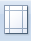 Page Layout – Page setup – Custom - MarginsOrijentacija - Postaviti izgled papira PejzažnoIzgled stranice - Postavljanje stranice – Orijentacija pejzažno  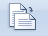 Page Layout – Page setup – Orientation - landscapeStupci / Columns – podijeliti prvi tekst na tri stupcaOznačiti prvi tekst  - izgled stranice  - Stupci – odabrati 3   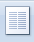 Page Layout – Page setup – Columns Postaviti na stranicu vodeni žig sa vašim imenom i prezimenomIzgled stranice  - Pozadina stranice – Vodeni žig – upišete ime i prezime  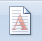 Page Layout – Page setup – Watermark – upišete ime i prezime Boja stranice – postaviti svijetlo plavuIzgled stranice  - Pozadina stranice – Boja stranice  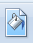 Page Layout – Page setup – Page Color Obrub stranice – postaviti cijeloj stranici efekt palmeIzgled stranice  - Pozadina stranice – Obrub stranice  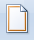 Page Layout – Page setup – Page border Fusnota – umetnuti nakon zadnjeg naslova Internet fusnotu koja glasi „ovo je vježba iz informatike“Kliknuti iza riječi Internet - Reference – umetni fusnotu – upiši tekstKliknuti iza riječi Internet - References – insert footnote – upiši tekstPostavite provjeru pravopisa i gramatike na hrvatski jezikPregled – Lektura – Pravopis i gramatika 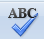 Review – Proofing – Spelling and grammarUmetnite komentar „treća vježba“ nakon drugog naslova InternetPregled – Komentari – Novi komentar 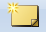 Review – Proofing – New CommentUmetnite OBLIK i oblikuj ga prema uputama:Umetni – Oblici (Shapes) 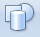 Umetnite TEKSTNI OKVIR na početak dokumenta prije naslova INTERNET i u njega upišite naslov „Internet“. Okvir mora imati sjenu i biti žutog oblika. Tekst unutar oblika neka bude podebljan.Umetni – Tekstni okvir (Text box) 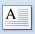 Umetnite WORD ART na kraju dokumenta poravnat u sredini sa vašim imenom i prezimenomUmetni – WordArt (WordArt)  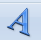 